Education and Training Reform Act 2006 – Ministerial Order 723: Structured Workplace Learning Arrangements (Non-School Providers)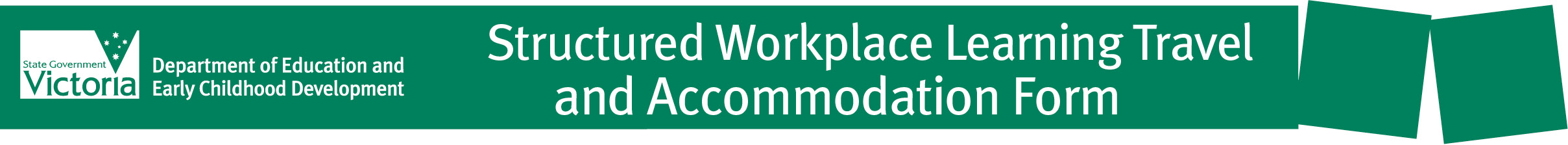 STUDENT DETAILSSurname 						 First Name 					  Birth Date       /      /Non-School Provider Name and Address 	_______________________________________________________________________________	 Postcode 	 Telephone 	Structured Workplace Learning Coordinator 	IN CASE OF AN EMERGENCY, THE EMPLOYER SHOULD CONTACT THE STUDENT’S PARENT OR GUARDIAN AND THE STRUCTURED WORKPLACE LEARNING COORDINATOR:Name (Parent/Guardian) 	Address 			 Postcode 	Tel. (Home) 	 (Work) 	  (Mobile) 	Emergency contact (Name and Tel.) 	PRIVACY INFORMATION: The information provided on this form is for the administration of Structured Workplace Learning Arrangements only and is not to be used for any other purpose. This information must be kept confidential.WORK PLACEMENT DETAILSEmployer (business) name 		 Tel. 		Business address 	 Postcode 	Student’s work location address 	 Postcode 	Workplace contact person 		 Supervisor 	Structured Workplace Learning hours 		 am / pm, to 		 am / pm; on  Monday   Tuesday   Wednesday   Thursday   Friday from (commencement date) 	 to (completion date) 	 Total number of days 	TRAVEL WITH EMPLOYERThe following sections are to be completed only if the Student is required to undertake vehicle travel with the Employer and/or nominated Supervisor/s as part of this Arrangement.EMPLOYER ACKNOWLEDGEMENTI, 			________	 [name of individual, or on behalf of the employer if employer is an incorporated body] attest that:the proposed driver has a current and valid Australian driver's licence relevant to the vehicle the proposed driver uses;the proposed driver is not disqualified or suspended from driving;the proposed driver is not subject to any other impediments to his/her ability to drive a motor or other vehicle (as relevant);the vehicle in which the Student is to be transported is comprehensively insured; andto the best of my knowledge the vehicle in which the Student is to be transported is roadworthy, safe for normal road use and suitable for the work-related purposes to which it will be put.Signature 										   Date 	  /       /PARENT CONSENT (only required if the Student is aged under 18 years)I, 			________________	 ,consent to my child undertaking vehicle travel with the Employer and/or nominated Supervisor/s as part of this Arrangement.Signature   							  Parent or  Guardian  	    Date 	  /       /STUDENT CONSENT (only required if aged 18 years or over)I, 			________________	 ,consent to undertaking vehicle travel with the Employer and/or nominated Supervisor/s as part of this Arrangement.Signature 										   Date 	  /       /ACCOMMODATION ARRANGEMENTSThe following sections are to be completed only if the Student is required to stay at accommodation other than his or her normal place of residence for the purpose of this Arrangement.ACCOMMODATION DETAILSWho will the Student be staying with?Parent/guardianOther family member/s (e.g. grandparent, older sibling) – please specify __________________________________Friends of the familyEmployerName of person responsible for supervising student at accommodation _________________________________________	Accommodation address __________________________________________________________________________	Postcode ___________ Telephone:  Business Hours ____________________________	After hours ___________________________	Length of stay _______________Travel arrangements to and from the workplace  ________________________________________________________________________________PARENT CONSENT (only required if the Student is aged under 18 years)I, 			________	 ,consent to my child staying at accommodation other than his or her normal place of residence for the purposes of this Arrangement;confirm that the accommodation arrangements as outlined above are suitable; andunderstand that I am responsible for the control and care of my child at all times while they are not under the care and control of the Employer, or any other person.Signature   							  Parent or  Guardian  	    Date 	  /       /STUDENT CONSENT (only required if aged 18 years or over)I, 			________________	 ,consent to staying at accommodation other than my normal place of residence for the purposes of this Arrangement;confirm that the accommodation arrangements as outlined above are suitable; andunderstand that I am responsible for my control and care at all times while I am not under the care and control of the Employer, or any other person.Signature 										   Date 	  /        /